Comité permanent du droit d’auteur et des droits connexesVingt-huitième sessionGenève, 30 juin – 4 juillet 2014Projet d’ordre du jourétabli par le SecrétariatOuverture de la sessionAdoption de l’ordre du jour de la vingt-huitième sessionAccréditation de nouvelles organisations non gouvernementalesAdoption du rapport de la vingt-septième session du Comité permanent du droit d’auteur et des droits connexesProtection des organismes de radiodiffusionLimitations et exceptions : bibliothèques et services d’archivesLimitations et exceptions : établissements d’enseignement et de recherche et personnes ayant d’autres handicapsContribution du SCCR à la mise en œuvre des recommandations du Plan d’action pour le développement qui le concernentQuestions diversesClôture de la session[Fin du document]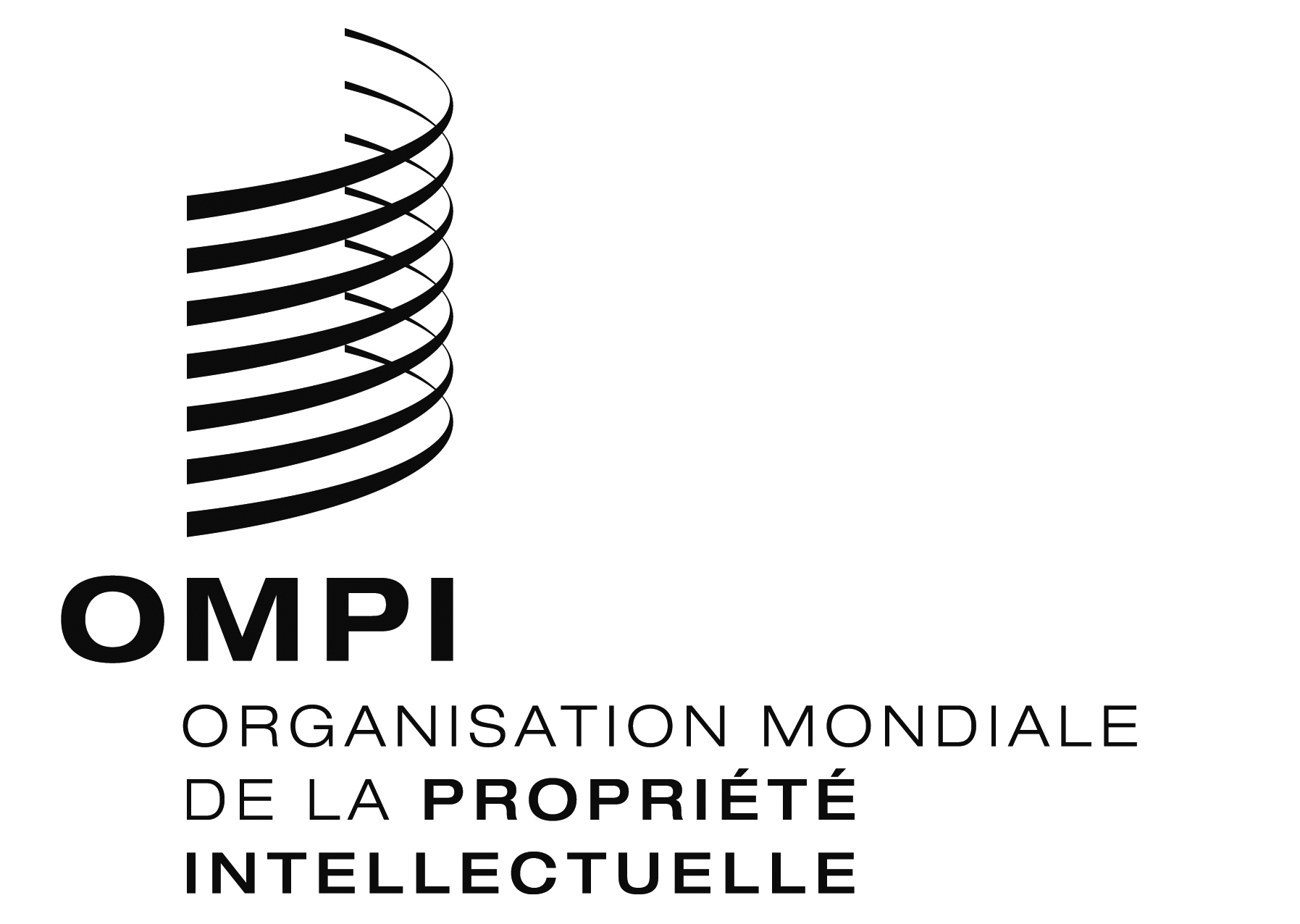 FSCCR/28/1 PROV. REV. SCCR/28/1 PROV. REV. SCCR/28/1 PROV. REV. ORIGINAL : anglaisORIGINAL : anglaisORIGINAL : anglaisDATE : 30 juin 2014DATE : 30 juin 2014DATE : 30 juin 2014